: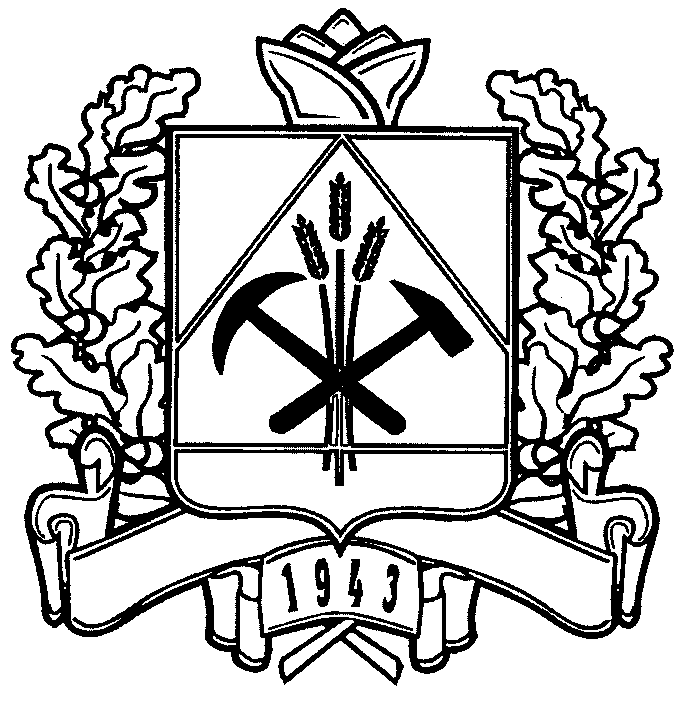 ДЕПАРТАМЕНТ СОЦИАЛЬНОЙ ЗАЩИТЫ НАСЕЛЕНИЯ КЕМЕРОВСКОЙ ОБЛАСТИП Р И К А Зот _24.11.2017_  № __116__г. КемеровоОб утверждении Перечня показателей результативности и эффективности контрольно-надзорной деятельности департамента социальной защиты населения Кемеровской области при исполнении государственной функции  по осуществлению регионального государственного контроля (надзора) в сфере социального обслуживанияВ соответствии с распоряжением Правительства Российской Федерации от 17.05.2016  № 934-р «Об утверждении основных направлений разработки и внедрения системы оценки результативности и эффективности контрольно-надзорной деятельности», постановлением Коллегии Администрации Кемеровской области от 29.08.2017 № 457 «О Порядке оценки результативности и эффективности контрольно-надзорной деятельности, осуществляемой органами исполнительной власти Кемеровской области»               п р и к а з ы в а ю:1. Утвердить прилагаемый Перечень показателей результативности и эффективности контрольно-надзорной деятельности департамента социальной защиты населения Кемеровской области при исполнении государственной функции  по осуществлению регионального государственного контроля (надзора) в сфере социального обслуживания.2. Отделу информационных технологий департамента социальной защиты  населения  Кемеровской области (далее – департамент) обеспечить размещение настоящего приказа на сайте «Электронный бюллетень Коллегии Администрации Кемеровской области» и на официальном сайте департамента.3. Контроль за исполнением настоящего приказа оставляю за собой.4. Настоящий приказ вступает в силу со дня его подписания.Начальник департамента                                                             Н.Г.Круглякова                                                                                      Утверждён                                                            приказом департамента социальной                                                                   защиты населения Кемеровской области                                                                          от_24.11.2017_ №__116___Перечень показателей результативности и эффективности контрольно-надзорной деятельности департамента социальной защиты населения Кемеровской области при исполнении государственной функции  по осуществлению регионального государственного контроля (надзора) в сфере социального обслуживанияВДепартамент социальной защиты населения Кемеровской областиДепартамент социальной защиты населения Кемеровской областиДепартамент социальной защиты населения Кемеровской областиДепартамент социальной защиты населения Кемеровской областиДепартамент социальной защиты населения Кемеровской областиДепартамент социальной защиты населения Кемеровской областиДепартамент социальной защиты населения Кемеровской областиДепартамент социальной защиты населения Кемеровской областиДепартамент социальной защиты населения Кемеровской областиДепартамент социальной защиты населения Кемеровской областиДепартамент социальной защиты населения Кемеровской областиРегиональный государственный контроль  (надзор)  в сфере социального обслуживанияРегиональный государственный контроль  (надзор)  в сфере социального обслуживанияРегиональный государственный контроль  (надзор)  в сфере социального обслуживанияРегиональный государственный контроль  (надзор)  в сфере социального обслуживанияРегиональный государственный контроль  (надзор)  в сфере социального обслуживанияРегиональный государственный контроль  (надзор)  в сфере социального обслуживанияРегиональный государственный контроль  (надзор)  в сфере социального обслуживанияРегиональный государственный контроль  (надзор)  в сфере социального обслуживанияРегиональный государственный контроль  (надзор)  в сфере социального обслуживанияРегиональный государственный контроль  (надзор)  в сфере социального обслуживанияРегиональный государственный контроль  (надзор)  в сфере социального обслуживанияНегативные явления, на устранение которых направлена контрольно-надзорная деятельность, - несоблюдение  юридическими лицами, индивидуальными предпринимателями (далее – поставщики социальных услуг) Федерального закона от 28.12.2013 № 442-ФЗ «Об основах социального обслуживания граждан в Российской Федерации»   (далее - Федеральный закон от 28.12.2013 № 442-ФЗ),  иных нормативных правовых актов Российской Федерации и Кемеровской области в сфере социального обслуживанияНегативные явления, на устранение которых направлена контрольно-надзорная деятельность, - несоблюдение  юридическими лицами, индивидуальными предпринимателями (далее – поставщики социальных услуг) Федерального закона от 28.12.2013 № 442-ФЗ «Об основах социального обслуживания граждан в Российской Федерации»   (далее - Федеральный закон от 28.12.2013 № 442-ФЗ),  иных нормативных правовых актов Российской Федерации и Кемеровской области в сфере социального обслуживанияНегативные явления, на устранение которых направлена контрольно-надзорная деятельность, - несоблюдение  юридическими лицами, индивидуальными предпринимателями (далее – поставщики социальных услуг) Федерального закона от 28.12.2013 № 442-ФЗ «Об основах социального обслуживания граждан в Российской Федерации»   (далее - Федеральный закон от 28.12.2013 № 442-ФЗ),  иных нормативных правовых актов Российской Федерации и Кемеровской области в сфере социального обслуживанияНегативные явления, на устранение которых направлена контрольно-надзорная деятельность, - несоблюдение  юридическими лицами, индивидуальными предпринимателями (далее – поставщики социальных услуг) Федерального закона от 28.12.2013 № 442-ФЗ «Об основах социального обслуживания граждан в Российской Федерации»   (далее - Федеральный закон от 28.12.2013 № 442-ФЗ),  иных нормативных правовых актов Российской Федерации и Кемеровской области в сфере социального обслуживанияНегативные явления, на устранение которых направлена контрольно-надзорная деятельность, - несоблюдение  юридическими лицами, индивидуальными предпринимателями (далее – поставщики социальных услуг) Федерального закона от 28.12.2013 № 442-ФЗ «Об основах социального обслуживания граждан в Российской Федерации»   (далее - Федеральный закон от 28.12.2013 № 442-ФЗ),  иных нормативных правовых актов Российской Федерации и Кемеровской области в сфере социального обслуживанияНегативные явления, на устранение которых направлена контрольно-надзорная деятельность, - несоблюдение  юридическими лицами, индивидуальными предпринимателями (далее – поставщики социальных услуг) Федерального закона от 28.12.2013 № 442-ФЗ «Об основах социального обслуживания граждан в Российской Федерации»   (далее - Федеральный закон от 28.12.2013 № 442-ФЗ),  иных нормативных правовых актов Российской Федерации и Кемеровской области в сфере социального обслуживанияНегативные явления, на устранение которых направлена контрольно-надзорная деятельность, - несоблюдение  юридическими лицами, индивидуальными предпринимателями (далее – поставщики социальных услуг) Федерального закона от 28.12.2013 № 442-ФЗ «Об основах социального обслуживания граждан в Российской Федерации»   (далее - Федеральный закон от 28.12.2013 № 442-ФЗ),  иных нормативных правовых актов Российской Федерации и Кемеровской области в сфере социального обслуживанияНегативные явления, на устранение которых направлена контрольно-надзорная деятельность, - несоблюдение  юридическими лицами, индивидуальными предпринимателями (далее – поставщики социальных услуг) Федерального закона от 28.12.2013 № 442-ФЗ «Об основах социального обслуживания граждан в Российской Федерации»   (далее - Федеральный закон от 28.12.2013 № 442-ФЗ),  иных нормативных правовых актов Российской Федерации и Кемеровской области в сфере социального обслуживанияНегативные явления, на устранение которых направлена контрольно-надзорная деятельность, - несоблюдение  юридическими лицами, индивидуальными предпринимателями (далее – поставщики социальных услуг) Федерального закона от 28.12.2013 № 442-ФЗ «Об основах социального обслуживания граждан в Российской Федерации»   (далее - Федеральный закон от 28.12.2013 № 442-ФЗ),  иных нормативных правовых актов Российской Федерации и Кемеровской области в сфере социального обслуживанияНегативные явления, на устранение которых направлена контрольно-надзорная деятельность, - несоблюдение  юридическими лицами, индивидуальными предпринимателями (далее – поставщики социальных услуг) Федерального закона от 28.12.2013 № 442-ФЗ «Об основах социального обслуживания граждан в Российской Федерации»   (далее - Федеральный закон от 28.12.2013 № 442-ФЗ),  иных нормативных правовых актов Российской Федерации и Кемеровской области в сфере социального обслуживанияНегативные явления, на устранение которых направлена контрольно-надзорная деятельность, - несоблюдение  юридическими лицами, индивидуальными предпринимателями (далее – поставщики социальных услуг) Федерального закона от 28.12.2013 № 442-ФЗ «Об основах социального обслуживания граждан в Российской Федерации»   (далее - Федеральный закон от 28.12.2013 № 442-ФЗ),  иных нормативных правовых актов Российской Федерации и Кемеровской области в сфере социального обслуживанияЦели контрольно-надзорной деятельности – обеспечение соблюдения поставщиками социальных услуг Федерального закона от 28.12.2013                  № 442-ФЗ, иных нормативных правовых актов Российской Федерации и Кемеровской области в сфере социального обслуживанияЦели контрольно-надзорной деятельности – обеспечение соблюдения поставщиками социальных услуг Федерального закона от 28.12.2013                  № 442-ФЗ, иных нормативных правовых актов Российской Федерации и Кемеровской области в сфере социального обслуживанияЦели контрольно-надзорной деятельности – обеспечение соблюдения поставщиками социальных услуг Федерального закона от 28.12.2013                  № 442-ФЗ, иных нормативных правовых актов Российской Федерации и Кемеровской области в сфере социального обслуживанияЦели контрольно-надзорной деятельности – обеспечение соблюдения поставщиками социальных услуг Федерального закона от 28.12.2013                  № 442-ФЗ, иных нормативных правовых актов Российской Федерации и Кемеровской области в сфере социального обслуживанияЦели контрольно-надзорной деятельности – обеспечение соблюдения поставщиками социальных услуг Федерального закона от 28.12.2013                  № 442-ФЗ, иных нормативных правовых актов Российской Федерации и Кемеровской области в сфере социального обслуживанияЦели контрольно-надзорной деятельности – обеспечение соблюдения поставщиками социальных услуг Федерального закона от 28.12.2013                  № 442-ФЗ, иных нормативных правовых актов Российской Федерации и Кемеровской области в сфере социального обслуживанияЦели контрольно-надзорной деятельности – обеспечение соблюдения поставщиками социальных услуг Федерального закона от 28.12.2013                  № 442-ФЗ, иных нормативных правовых актов Российской Федерации и Кемеровской области в сфере социального обслуживанияЦели контрольно-надзорной деятельности – обеспечение соблюдения поставщиками социальных услуг Федерального закона от 28.12.2013                  № 442-ФЗ, иных нормативных правовых актов Российской Федерации и Кемеровской области в сфере социального обслуживанияЦели контрольно-надзорной деятельности – обеспечение соблюдения поставщиками социальных услуг Федерального закона от 28.12.2013                  № 442-ФЗ, иных нормативных правовых актов Российской Федерации и Кемеровской области в сфере социального обслуживанияЦели контрольно-надзорной деятельности – обеспечение соблюдения поставщиками социальных услуг Федерального закона от 28.12.2013                  № 442-ФЗ, иных нормативных правовых актов Российской Федерации и Кемеровской области в сфере социального обслуживанияЦели контрольно-надзорной деятельности – обеспечение соблюдения поставщиками социальных услуг Федерального закона от 28.12.2013                  № 442-ФЗ, иных нормативных правовых актов Российской Федерации и Кемеровской области в сфере социального обслуживанияНомер (индекс) показателяНаименование показателяНаименование показателяНаименование показателяФормула расчетаФормула расчетаКомментарии (интерпретации значений)Комментарии (интерпретации значений)Значение показателя Значение показателя Значение показателя 12223344555Ключевые показателиКлючевые показателиКлючевые показателиКлючевые показателиКлючевые показателиКлючевые показателиКлючевые показателиКлючевые показателиКлючевые показателиКлючевые показателиКлючевые показателиАПоказатели результативности, отражающие уровень безопасности охраняемых законом ценностей, выражающийся в минимизации причинения им вреда (ущерба)Показатели результативности, отражающие уровень безопасности охраняемых законом ценностей, выражающийся в минимизации причинения им вреда (ущерба)Показатели результативности, отражающие уровень безопасности охраняемых законом ценностей, выражающийся в минимизации причинения им вреда (ущерба)Показатели результативности, отражающие уровень безопасности охраняемых законом ценностей, выражающийся в минимизации причинения им вреда (ущерба)Показатели результативности, отражающие уровень безопасности охраняемых законом ценностей, выражающийся в минимизации причинения им вреда (ущерба)Показатели результативности, отражающие уровень безопасности охраняемых законом ценностей, выражающийся в минимизации причинения им вреда (ущерба)Показатели результативности, отражающие уровень безопасности охраняемых законом ценностей, выражающийся в минимизации причинения им вреда (ущерба)Показатели результативности, отражающие уровень безопасности охраняемых законом ценностей, выражающийся в минимизации причинения им вреда (ущерба)Показатели результативности, отражающие уровень безопасности охраняемых законом ценностей, выражающийся в минимизации причинения им вреда (ущерба)Показатели результативности, отражающие уровень безопасности охраняемых законом ценностей, выражающийся в минимизации причинения им вреда (ущерба)А.1Количество выявленных нарушений Федерального закона от 28.12.2013                  № 442-ФЗ, иных нормативных правовых актов Российской Федерации и Кемеровской области в сфере социального обслуживанияКоличество выявленных нарушений Федерального закона от 28.12.2013                  № 442-ФЗ, иных нормативных правовых актов Российской Федерации и Кемеровской области в сфере социального обслуживанияКоличество выявленных нарушений Федерального закона от 28.12.2013                  № 442-ФЗ, иных нормативных правовых актов Российской Федерации и Кемеровской области в сфере социального обслуживанияколичество нарушенийколичество нарушенийЕд.Ед.Ед.Индикативные показателиИндикативные показателиИндикативные показателиИндикативные показателиИндикативные показателиИндикативные показателиИндикативные показателиИндикативные показателиИндикативные показателиИндикативные показателиИндикативные показателиББПоказатели эффективности, отражающие уровень безопасности охраняемых законом ценностей, выражающийся в минимизации причинения им вреда (ущерба) с учетом задействованных трудовых, материальных и финансовых ресурсов и административных и финансовых издержек подконтрольных субъектов при осуществлении в отношении них контрольно-надзорных мероприятийПоказатели эффективности, отражающие уровень безопасности охраняемых законом ценностей, выражающийся в минимизации причинения им вреда (ущерба) с учетом задействованных трудовых, материальных и финансовых ресурсов и административных и финансовых издержек подконтрольных субъектов при осуществлении в отношении них контрольно-надзорных мероприятийПоказатели эффективности, отражающие уровень безопасности охраняемых законом ценностей, выражающийся в минимизации причинения им вреда (ущерба) с учетом задействованных трудовых, материальных и финансовых ресурсов и административных и финансовых издержек подконтрольных субъектов при осуществлении в отношении них контрольно-надзорных мероприятийПоказатели эффективности, отражающие уровень безопасности охраняемых законом ценностей, выражающийся в минимизации причинения им вреда (ущерба) с учетом задействованных трудовых, материальных и финансовых ресурсов и административных и финансовых издержек подконтрольных субъектов при осуществлении в отношении них контрольно-надзорных мероприятийПоказатели эффективности, отражающие уровень безопасности охраняемых законом ценностей, выражающийся в минимизации причинения им вреда (ущерба) с учетом задействованных трудовых, материальных и финансовых ресурсов и административных и финансовых издержек подконтрольных субъектов при осуществлении в отношении них контрольно-надзорных мероприятийПоказатели эффективности, отражающие уровень безопасности охраняемых законом ценностей, выражающийся в минимизации причинения им вреда (ущерба) с учетом задействованных трудовых, материальных и финансовых ресурсов и административных и финансовых издержек подконтрольных субъектов при осуществлении в отношении них контрольно-надзорных мероприятийПоказатели эффективности, отражающие уровень безопасности охраняемых законом ценностей, выражающийся в минимизации причинения им вреда (ущерба) с учетом задействованных трудовых, материальных и финансовых ресурсов и административных и финансовых издержек подконтрольных субъектов при осуществлении в отношении них контрольно-надзорных мероприятийПоказатели эффективности, отражающие уровень безопасности охраняемых законом ценностей, выражающийся в минимизации причинения им вреда (ущерба) с учетом задействованных трудовых, материальных и финансовых ресурсов и административных и финансовых издержек подконтрольных субъектов при осуществлении в отношении них контрольно-надзорных мероприятийПоказатели эффективности, отражающие уровень безопасности охраняемых законом ценностей, выражающийся в минимизации причинения им вреда (ущерба) с учетом задействованных трудовых, материальных и финансовых ресурсов и административных и финансовых издержек подконтрольных субъектов при осуществлении в отношении них контрольно-надзорных мероприятийБ.1Б.1Эффективность контрольно-надзорной деятельностиНт / Нп x 100%Нт / Нп x 100%Нт / Нп x 100%Нт - количество нарушений, выявленных в текущем году;Нп - количество нарушений, выявленных в прошлом годуНт - количество нарушений, выявленных в текущем году;Нп - количество нарушений, выявленных в прошлом годуНт - количество нарушений, выявленных в текущем году;Нп - количество нарушений, выявленных в прошлом году%%ВВИндикативные показатели, характеризующие различные аспекты контрольно-надзорной деятельностиИндикативные показатели, характеризующие различные аспекты контрольно-надзорной деятельностиИндикативные показатели, характеризующие различные аспекты контрольно-надзорной деятельностиИндикативные показатели, характеризующие различные аспекты контрольно-надзорной деятельностиИндикативные показатели, характеризующие различные аспекты контрольно-надзорной деятельностиИндикативные показатели, характеризующие различные аспекты контрольно-надзорной деятельностиИндикативные показатели, характеризующие различные аспекты контрольно-надзорной деятельностиИндикативные показатели, характеризующие различные аспекты контрольно-надзорной деятельностиИндикативные показатели, характеризующие различные аспекты контрольно-надзорной деятельностиВ.1В.1Индикативные показатели, характеризующие непосредственное состояние подконтрольной сферы, а также негативные явления, на устранение которых направлена контрольно-надзорная деятельностьИндикативные показатели, характеризующие непосредственное состояние подконтрольной сферы, а также негативные явления, на устранение которых направлена контрольно-надзорная деятельностьИндикативные показатели, характеризующие непосредственное состояние подконтрольной сферы, а также негативные явления, на устранение которых направлена контрольно-надзорная деятельностьИндикативные показатели, характеризующие непосредственное состояние подконтрольной сферы, а также негативные явления, на устранение которых направлена контрольно-надзорная деятельностьИндикативные показатели, характеризующие непосредственное состояние подконтрольной сферы, а также негативные явления, на устранение которых направлена контрольно-надзорная деятельностьИндикативные показатели, характеризующие непосредственное состояние подконтрольной сферы, а также негативные явления, на устранение которых направлена контрольно-надзорная деятельностьИндикативные показатели, характеризующие непосредственное состояние подконтрольной сферы, а также негативные явления, на устранение которых направлена контрольно-надзорная деятельностьИндикативные показатели, характеризующие непосредственное состояние подконтрольной сферы, а также негативные явления, на устранение которых направлена контрольно-надзорная деятельностьИндикативные показатели, характеризующие непосредственное состояние подконтрольной сферы, а также негативные явления, на устранение которых направлена контрольно-надзорная деятельностьВ.1.1В.1.1Объем финансовых средств областного бюджета, затраченных в отчетном периоде на выполнение контрольно-надзорной функции  тыс. руб.тыс. руб.В.1.2В.1.2Количество штатных единиц, всегоЕд.Ед.В.1.3В.1.3Количество штатных единиц, в должностные обязанности которых входит выполнение контрольно-надзорной функции  Ед.Ед.В.1.4В.1.4Количество поставщиков социальных услуг, включённых в реестр поставщиков социальных услугколичество поставщиков социальных услуг, включенных в реестр поставщиков социальных услугколичество поставщиков социальных услуг, включенных в реестр поставщиков социальных услугколичество поставщиков социальных услуг, включенных в реестр поставщиков социальных услугЕд.Ед.В.2В.2Индикативные показатели, характеризующие качество проводимых мероприятий в части их направленности на устранение максимального объема потенциального вреда (ущерба) охраняемым законом ценностямИндикативные показатели, характеризующие качество проводимых мероприятий в части их направленности на устранение максимального объема потенциального вреда (ущерба) охраняемым законом ценностямИндикативные показатели, характеризующие качество проводимых мероприятий в части их направленности на устранение максимального объема потенциального вреда (ущерба) охраняемым законом ценностямИндикативные показатели, характеризующие качество проводимых мероприятий в части их направленности на устранение максимального объема потенциального вреда (ущерба) охраняемым законом ценностямИндикативные показатели, характеризующие качество проводимых мероприятий в части их направленности на устранение максимального объема потенциального вреда (ущерба) охраняемым законом ценностямИндикативные показатели, характеризующие качество проводимых мероприятий в части их направленности на устранение максимального объема потенциального вреда (ущерба) охраняемым законом ценностямИндикативные показатели, характеризующие качество проводимых мероприятий в части их направленности на устранение максимального объема потенциального вреда (ущерба) охраняемым законом ценностямИндикативные показатели, характеризующие качество проводимых мероприятий в части их направленности на устранение максимального объема потенциального вреда (ущерба) охраняемым законом ценностямИндикативные показатели, характеризующие качество проводимых мероприятий в части их направленности на устранение максимального объема потенциального вреда (ущерба) охраняемым законом ценностямВ.2.1В.2.1Доля поставщиков социальных услуг, допустивших нарушенияФедерального закона от 28.12.2013                  № 442-ФЗ, иных нормативных правовых актов Российской Федерации и Кемеровской области в сфере социального обслуживанияПн / По x 100%Пн / По x 100%Пн / По x 100%Пн - количество проверок, по результатам которых выявлены нарушения;По - общее количество проверокПн - количество проверок, по результатам которых выявлены нарушения;По - общее количество проверокПн - количество проверок, по результатам которых выявлены нарушения;По - общее количество проверок%%В.3В.3Индикативные показатели, характеризующие параметры проведенных мероприятийИндикативные показатели, характеризующие параметры проведенных мероприятийИндикативные показатели, характеризующие параметры проведенных мероприятийИндикативные показатели, характеризующие параметры проведенных мероприятийИндикативные показатели, характеризующие параметры проведенных мероприятийИндикативные показатели, характеризующие параметры проведенных мероприятийИндикативные показатели, характеризующие параметры проведенных мероприятийИндикативные показатели, характеризующие параметры проведенных мероприятийИндикативные показатели, характеризующие параметры проведенных мероприятийВ.3.1В.3.1ПроверкиПроверкиПроверкиПроверкиПроверкиПроверкиПроверкиПроверкиПроверкиВ.3.1.1В.3.1.1Общее количество проверокПп + ПвПп + ПвПп + ПвПп - количество плановых проверок;Пв - количество внеплановых проверокПп - количество плановых проверок;Пв - количество внеплановых проверокПп - количество плановых проверок;Пв - количество внеплановых проверокЕд.Ед.В.3.1.2В.3.1.2Доля проверок, на результаты которых поданы жалобыПж / По x 100%Пж / По x 100%Пж / По x 100%Пж - проверки, по результатам которых поданы жалобы;По - общее количество проверокПж - проверки, по результатам которых поданы жалобы;По - общее количество проверокПж - проверки, по результатам которых поданы жалобы;По - общее количество проверок%%В.3.1.3В.3.1.3Количество заявлений в органы прокуратуры о согласовании внеплановых проверокЕд.Ед.В.3.1.4В.3.1.4Количество согласованных органами прокуратуры заявлений о проведении внеплановых проверокЕд.Ед.В.3.1.5В.3.1.5Количество проверок, проведенных по требованиям органов прокуратурыЕд.Ед.В.3.1.6В.3.1.6Удельный вес выполнения плана плановых проверок Пп  /  Пз  x 100%Пп  /  Пз  x 100%Пп  /  Пз  x 100%Пп – количество проведённых плановых проверок;Пз – количество запланированных плановых проверок Пп – количество проведённых плановых проверок;Пз – количество запланированных плановых проверок Пп – количество проведённых плановых проверок;Пз – количество запланированных плановых проверок %%В.3.1.7В.3.1.7Количество выданных предписаний об устранении нарушений Федерального закона от 28.12.2013   № 442-ФЗ, иных нормативных правовых актов Российской Федерации и Кемеровской области в сфере социального обслуживанияЕд.Ед.В.3.1.8В.3.1.8Доля проверок, результаты которых были признаны недействительнымиПр  /  По  x 100%Пр  /  По  x 100%Пр  /  По  x 100%Пр – количество плановых проверок, результаты которых признаны недействительными; По – общее количество плановых проверок Пр – количество плановых проверок, результаты которых признаны недействительными; По – общее количество плановых проверок Пр – количество плановых проверок, результаты которых признаны недействительными; По – общее количество плановых проверок %%В.3.1.9В.3.1.9Доля проверок, проведенных с нарушениями требований законодательства Российской Федерации о порядке их проведения, по результатам выявления которых к должностным лицам департамента, осуществившим такие проверки, применены меры дисциплинарного, административного наказанияПз / По x 100%Пз / По x 100%Пз / По x 100%Пз - проверки,проведенные департаментом,с нарушениямитребованийзаконодательстваРоссийскойФедерации опорядке ихпроведения;По - общееколичествопроверокПз - проверки,проведенные департаментом,с нарушениямитребованийзаконодательстваРоссийскойФедерации опорядке ихпроведения;По - общееколичествопроверокПз - проверки,проведенные департаментом,с нарушениямитребованийзаконодательстваРоссийскойФедерации опорядке ихпроведения;По - общееколичествопроверок%%В.3.1.10В.3.1.10Доля плановых и внеплановых проверок, которые не удалось провести в связи с отсутствием проверяемого поставщика социальных услуг по месту  нахождения, указанному в государственных информационных ресурсах, в связи с отсутствием руководителя, иного уполномоченного лица, в связи с изменением статуса поставщика социальных услуг, в связи со сменой собственника, в связи с прекращением осуществления проверяемой сферы деятельностиПл / По x 100%Пл / По x 100%Пл / По x 100%Пл - количествоплановых ивнеплановыхпроверок, которыене удалосьпровести;По - общее количествопроверокПл - количествоплановых ивнеплановыхпроверок, которыене удалосьпровести;По - общее количествопроверокПл - количествоплановых ивнеплановыхпроверок, которыене удалосьпровести;По - общее количествопроверок%%В.3.1.11В.3.1.11Доля выявленных при проведении проверок правонарушений, связанных с неисполнением предписанийПвп / По х 100%Пвп / По х 100%Пвп / По х 100%Пвп - количествовнеплановыхпроверок, порезультатамкоторых выявленынарушения;По – общее количество проверокПвп - количествовнеплановыхпроверок, порезультатамкоторых выявленынарушения;По – общее количество проверокПвп - количествовнеплановыхпроверок, порезультатамкоторых выявленынарушения;По – общее количество проверок%%В.3.1.12В.3.1.12Среднее количество проверок, проведенных в отношении одного поставщика социальных услугЕд.Ед.В.3.2В.3.2Производство по делам об административных правонарушенияхПроизводство по делам об административных правонарушенияхПроизводство по делам об административных правонарушенияхПроизводство по делам об административных правонарушенияхПроизводство по делам об административных правонарушенияхПроизводство по делам об административных правонарушенияхПроизводство по делам об административных правонарушенияхПроизводство по делам об административных правонарушенияхПроизводство по делам об административных правонарушенияхВ.3.2.1В.3.2.1Количество протоколов об административных правонарушенияхЕд.Ед.В.3.2.2В.3.2.2Количество постановлений о прекращении производства по делу об административном правонарушенииЕд.Ед.В.3.2.3В.3.2.3Количество постановлений о назначении административных наказанийЕд.Ед.В.3.2.4В.3.2.4Сумма взысканных административных  штрафовСумма взысканных административных штрафовСумма взысканных административных штрафовСумма взысканных административных штрафовСумма взысканных административных штрафовРуб.Руб.В.3.2.5В.3.2.5Отношение суммы взысканных административных штрафов к общей сумме наложенных административных штрафов%%В.3.3В.3.3Деятельность по  рассмотрению заявлений (обращений)Деятельность по  рассмотрению заявлений (обращений)Деятельность по  рассмотрению заявлений (обращений)Деятельность по  рассмотрению заявлений (обращений)Деятельность по  рассмотрению заявлений (обращений)Деятельность по  рассмотрению заявлений (обращений)Деятельность по  рассмотрению заявлений (обращений)Деятельность по  рассмотрению заявлений (обращений)Деятельность по  рассмотрению заявлений (обращений)В.3.3.1В.3.3.1Количество поступивших заявлений (обращений) с указанием фактов нарушений Федерального закона от 28.12.2013 № 442-ФЗ, иных нормативных правовых актов Российской Федерации и Кемеровской области в сфере социального обслуживания, поступивших от физических и юридических лиц, сообщений органов государственной власти, местного самоуправления, средств массовой информации с указанием фактов нарушенияЗОЗОЗО - количество поступивших заявлений (обращений) с указанием фактов нарушенийЗО - количество поступивших заявлений (обращений) с указанием фактов нарушенийЗО - количество поступивших заявлений (обращений) с указанием фактов нарушенийЗО - количество поступивших заявлений (обращений) с указанием фактов нарушенийЗО - количество поступивших заявлений (обращений) с указанием фактов нарушенийЕд.В.3.4В.3.4Мероприятия, направленные на профилактику нарушений обязательных требований, включая предостережения о недопустимости нарушения обязательных требованийМероприятия, направленные на профилактику нарушений обязательных требований, включая предостережения о недопустимости нарушения обязательных требованийМероприятия, направленные на профилактику нарушений обязательных требований, включая предостережения о недопустимости нарушения обязательных требованийМероприятия, направленные на профилактику нарушений обязательных требований, включая предостережения о недопустимости нарушения обязательных требованийМероприятия, направленные на профилактику нарушений обязательных требований, включая предостережения о недопустимости нарушения обязательных требованийМероприятия, направленные на профилактику нарушений обязательных требований, включая предостережения о недопустимости нарушения обязательных требованийМероприятия, направленные на профилактику нарушений обязательных требований, включая предостережения о недопустимости нарушения обязательных требованийМероприятия, направленные на профилактику нарушений обязательных требований, включая предостережения о недопустимости нарушения обязательных требованийМероприятия, направленные на профилактику нарушений обязательных требований, включая предостережения о недопустимости нарушения обязательных требованийВ.3.4.1В.3.4.1Доля поставщиков социальных услуг, в отношении которых проведены  профилактические мероприятия, в том числе предостереженияДоля поставщиков социальных услуг, в отношении которых проведены  профилактические мероприятия, в том числе предостереженияС=А/В*100С=А/В*100С=А/В*100А - общее количество поставщиков социальных услуг, в отношении которых проводились профилактические мероприятия, в том числе предостережения;В - общее количество поставщиков социальных услугА - общее количество поставщиков социальных услуг, в отношении которых проводились профилактические мероприятия, в том числе предостережения;В - общее количество поставщиков социальных услугА - общее количество поставщиков социальных услуг, в отношении которых проводились профилактические мероприятия, в том числе предостережения;В - общее количество поставщиков социальных услуг%%%%%%%%